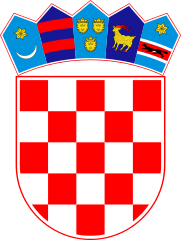 KLASA: 024-02/23-02/73URBROJ: 2178-2-03-23-1Bebrina, 11. prosinca 2023. godineNa temelju članka 49. stavka 4. Zakona o poljoprivrednom zemljištu («Narodne novine“ broj 20/18, 115/18, 98/19 i 57/22) i članka 32. Statuta općine Bebrina („Službeni vjesnik Brodsko-posavske županije“, broj 02/18, 18/2019 i 24/2019 i „Glasnik općine Bebrina“, broj 1/2019, 02/2020 i 04/2021) Općinsko vijeće općine Bebrina na 15. sjednici održanoj dana 11. prosinca 2023. godine, donosi  I. IZMJENA PROGRAMA korištenja sredstava ostvarenih  od zakupa, prodaje, prodaje izravnom pogodbom, privremenog  korištenja i davanja na korištenje izravnom pogodbom poljoprivrednog zemljišta u vlasništvu države na području Općine Bebrina za 2023. godinu Članak1.	U Programu korištenja sredstava ostvarenih  od zakupa, prodaje, prodaje izravnom pogodbom, privremenog korištenja i davanja na korištenje izravnom pogodbom poljoprivrednog zemljišta u vlasništvu države na području Općine Bebrina za 2023. godinu („Glasnik Općine Bebrina“ broj 6/2022) (dalje u tekstu:Program) mijenja se članak 1. i glasi:„Program korištenja sredstava od zakupa, prodaje izravnom pogodbom, privremenog korištenja i davanja na korištenje izravnom pogodbom poljoprivrednog zemljišta u vlasništvu Republike Hrvatske za Općinu Bebrina u 2023. godini planski je dokument kojim se raspoređuju namjenski prihodi ostvareni po navedenoj osnovi. 	Prihodi po osnovi raspolaganja poljoprivrednim zemljištem u vlasništvu države na području Općine Bebrina za 2023. godinu planiraju se ostvariti u iznosu od  38.500,00EUR i to:Prihodi od zakupa i privremenog korištenja poljoprivrednog zemljišta te zakupa za ribnjake 25.000,00 EUR,Prihodi od prodaje i prodaje izravnom pogodbom poljoprivrednog zemljišta 13.500,00 EUR,Članak 2.	U ostalim dijelovima Program ostaje nepromijenjen.Članak 3.Ova I. izmjena Programa stupa na snagu osam dana od dana objave u Glasniku Općine Bebrina.OPĆINSKO VIJEĆE OPĆINE BEBRINA							PREDSJEDNIK OPĆINSKOG VIJEĆA								_____________________                                                                                                  Mijo Belegić, ing. DOSTAVITI:Glasnik Općine BebrinaMinistarstvo poljoprivredeJedinstveni upravni odjel, sjednice općinskog vijećaPismohrana.